Приложение 1«Лабиринт» для упражнений на движение глазодвигательного анализатора без помощи рук.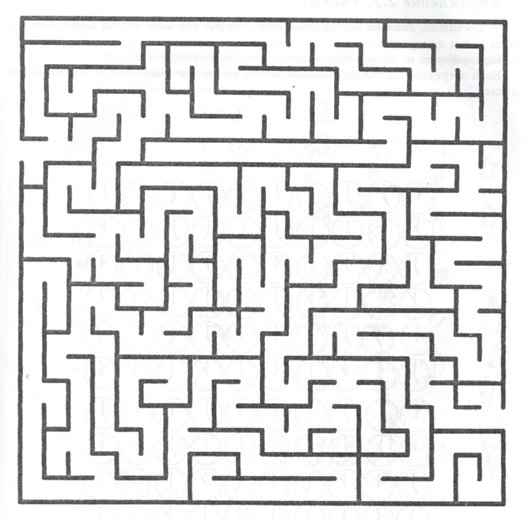 Таблицы Шультэ для увеличения скорости движения глазодвигательного анализатора и расширения поля зрения.4	20	11	24	718	15	5	17	142	22	16	10	2112	9	19	13	825	1	6	3	2321	12	18	6	239	5	16	13	81	14	24	19	1510	17	2	7	2220	4	25	11	3Упражнение «Кольца» для увеличения скорости скольжения по строке и внимания.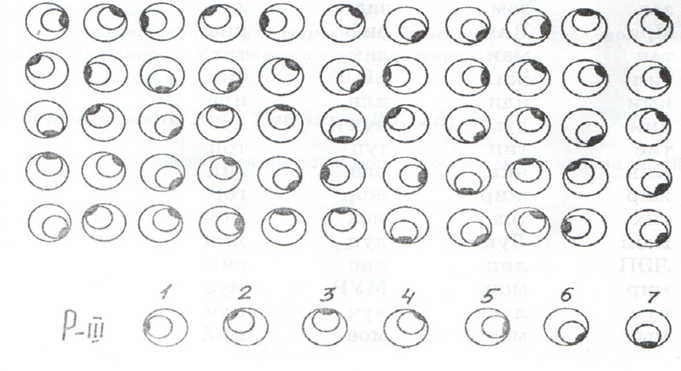 Упражнение «Слоговые таблицы» с символами, помогающими правильно сливать буквы в слово.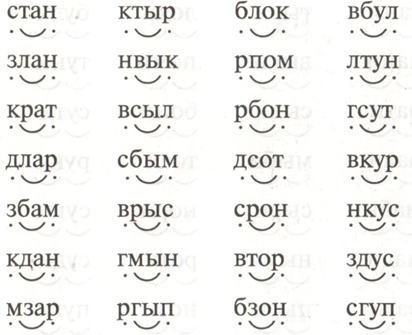 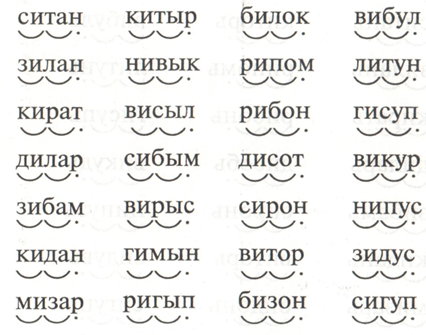 Упражнение для чтения столбикомА) «Прятки» - Читаемое слово показывается на несколько секунд, затем закрывается весь столбец, ребенок воспроизводит слово по памяти; и так далее с каждым словом в столбце;Б) «Лифт» - Столбец постепенно сверху вниз закрываются слова, что стимулирует к быстрому прочтению слов до того, как они исчезнут.А) Без		бич		баш		браВез		вид		виз		вийВсе		выю		вяз		годДив		дик		для		душЖен		зги		Зея		золЙоа		йог		Йом		ЙоркЛба		лез		лет		лещЛют		меж		мер		меяНЭП		оба		ого		одаПан		пар		пас		пикПущ		пэр		пят		ревТер		ТЭЦ		ужи		улеБ)  Бокс		борт		борщ		бюстГонг		диск		Ейск		зубрЛувр		люфт		лязг		маршНерп		порт		пост		пуншФакт		форт		фунт		цапфАкт		акр		барс		болтГерб		горд		горн		ГОСТЗонд		зонт		корт		моржПуст		путч		ринг		ромбФонд		форт		цинк		шарфПиск		мест		лист		гимнНедр		Берг		пинг		понгРубль		темп		тесть		Фонд